趣　旨　本研修は、保育職場の働き方や業務改善の必要性の学び、園の経営者等が保育者等が働き続けることのできる環境づくりの取り組みをさらに進める契機としていただくことを目的に開催します。なお、会場参加・オンライン参加（Zoomを使用）の２つの参加形式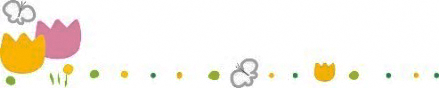 があります。開催形式をご確認のうえ、お申し込みください。主催等　 主催：高知県教育委員会事務局幼保支援課、（福）高知県社会福祉協議会・高知県福祉人材センター　　　　 共催：高知県保育所経営管理協議会、高知県私立幼稚園連合会、高知県認定こども園共励会、高知県保育士会日　時　 令和４年９月６日（火）　14：00～16：00場　所　 県立ふくし交流プラザ　２階　高齢者能力開発室（高知市朝倉戊375番地１）※会場参加の場合の開催場所になります。※新型コロナウイルス感染症の状況によっては会場開催の人数を制限させていただく場合があります。講　師　 社会保険労務士法人　ワーク・イノベーション　　　　代表　 菊地　加奈子　氏講師プロフィール・働き方改革、両立支援、人事労務管理に関するセミナー・講演等を全国で行　っているほか、自身でも保育施設を運営している経験から、全国の保育園の労務管理、働き方改革、処遇改善等加算の運用支援を行う。プライベートでは6児の母。内　容　13：30～　受付開始13：50～　開会14：00～　講　　演　社会保険労務士法人　ワーク・イノベーション　 　　代表　 菊地　加奈子　氏　　　　　　　　　　　　　　　　　　　（ZOOMによるリモート出演）16：00　　終了申込方法◆お申込みは、下記「受講申込書」に必要事項を記入し、FAXかＥ-mailでお申込みください。【オンライン受講に必要なもの】（1）インターネット環境、及びインターネットに繋がる端末をご準備ください。（2）研修当日に使用するZoomアプリを事前に機器へインストールしておくと、スムーズに受講いただけます。（3）スピーカーまたはマイク、WEBカメラ（いずれも内蔵または外付け）※あればで結構です。※オンライン受講に関するご質問がありましたら下記までご連絡ください。申込締切／令和４年８月31日（水）令和４年度　保育職場の業務改善研修所属園名：　連絡担当者：　TEL：　FAX：　　※オンライン参加者はメールアドレスを記入して下さい。e-mailアドレス：※申込締切り後ZoomミーティングID・パスコード・資料等詳細については、記入頂いたメールにお送りいたします。＊申込時にいただいた個人情報は当研修の事務連絡および名簿作成のみに使用しその他の目的には使用しません氏　　名役職名参加方法どちらかに〇をつけてください。１会場　・　オンライン２会場　・　オンライン３会場　・　オンライン４会場　・　オンライン５会場　・　オンライン